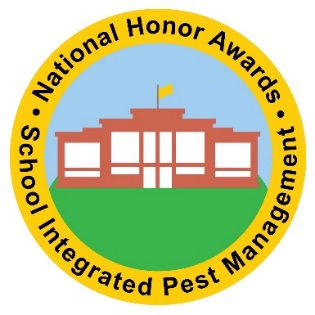 Awards Application ChecklistSuggested Preparation Activities□ Visit the School IPM Recognition and Certifications webpage to determine the award for which your district qualifies.□ Familiarize yourself with all pest management related state or tribal laws to ensure your school district is in compliance. □ Review the model school IPM policy to create or update your school district’s policy plan.□ Review guidance on preparing a written IPM plan.□ Consider using a sample pest management contract if your district uses outside pest management service providers.□ View the School IPM webinar series to familiarize yourself with additional School IPM components.□ Create or update your school’s pest sighting log to prepare for the application process.□ Do you have an IPM Checklist?Steps to Complete Your Application□ Identify your school district’s IPM coordinator and their contact information.□ Visit our School IPM website to access the appropriate application.□ Follow the detailed instructions for the award for which you are applying. □ Gather all related pest management materials (these may include pest sighting logs, IPM policy, inspection reports, etc.).□ Review the narrative sections before submittal. Consider soliciting feedback from IPM team members as well as non-team members, to ensure a complete and cohesive application.□ Submit your application by the deadline	Tier 1 & 2 (rolling admission)  |   Tier 3, 4 & Connector (November 1st)